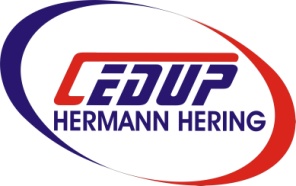 GUIA DO ESTAGIÁRIOO estágio é a oportunidade para que os estudantes coloquem em prática os conhecimentos adquiridos em sala de aula, de maneira que possam vivenciar no dia a dia a teoria, absorvendo melhor os conhecimentos e obtendo a experiência que o mercado de trabalho deseja.A lei 11.788, de 25/09/2008, regulamenta as normas e procedimentos para a contratação de estagiários.O estágio (obrigatório e não obrigatório) só é permitido a partir dos 16 anos.O estagiário menor de 18 anos só poderá realizar o estágio no período diurno.A contratação do estagiário é formalizada obrigatoriamente pelo Termo de Compromisso de Estágio, firmado entre a parte concedente (empresa) e o estudante, com a interveniência da instituição de ensino.O Plano de Atividades de Estágio, parte integrante do Termo de Compromisso de Estágio, deve informar as atividades a serem desenvolvidas pelo estagiário, de acordo com seu curso.Qualquer alteração (carga horária, seguro, bolsa-auxílio...) do Termo de Compromisso de Estágio deve ser informada através do Termo Aditivo.O estágio não cria vínculo empregatício de qualquer natureza (não regidos pela CLT), mas possibilita ao aluno a chance de ser efetivado na empresa.Nos casos de estágio remunerado, o recesso (férias), deve ser proporcional ao período estagiado (1 ano = 30 dias), seja ele descansado ou indenizado. Preferencialmente, o recesso deverá ocorrer durante as férias escolares.A lei do estágio não contempla 13º aos estagiários.O estagiário, obrigatoriamente, deve estar coberto por um seguro de acidentes pessoais, providenciado pela parte contratante, devendo constar do Termo de Compromisso de Estágio a identificação da seguradora e o número da apólice.A Rescisão do Termo de Compromisso de Estágio pode ser feito a qualquer momento, por qualquer das partes, sem ônus, multas ou sanções.Estágio não obrigatório É aquele que não faz parte da carga horária do curso, sendo desenvolvido como atividade opcional pelo aluno.O aluno deve estar regularmente matriculado e frequentando as aulas.A carga horária deve ser compatível com as atividades escolares e não ultrapassar seis horas/dia, totalizando trinta horas semanais.O tempo máximo de estágio numa mesma empresa é de dois anos, exceto no caso de pessoas com deficiência.A remuneração (bolsa-auxílio) é compulsória, e o valor é definido de comum acordo entre as partes.Faltas e atrasos, independentemente do motivo, podem ser descontados pela empresa. O auxílio transporte também é compulsório, podendo ser parcial ou integral. A cada seis meses, no mínimo, deverá ser realizada avaliação do estagiário pela empresa, dando vista ao estagiário.Estágio obrigatório (supervisionado) É aquele definido como tal no projeto pedagógico do curso, cuja carga horária é requisito para aprovação e obtenção de diploma- Mecânica, Eletrônica, Eletrotécnica, Manutenção e Suporte em Informática, Informática, Edificações, Segurança no Trabalho, Análises Clínicas e Técnico em Mecânica Integrado ao Ensino Médio.Preferencialmente, deve ser realizado no período indicado na grade curricular do curso.O aluno que não conseguir realizá-lo durante o curso, terá o prazo de cinco anos a partir do início do curso para concluí-lo. Neste caso, antes de iniciar o estágio, deverá fazer a Matrícula Condicional.O aluno que trabalha na área do curso pode fazer o Requerimento de Dispensa do Estágio Supervisionado.  Esta dispensa dependerá da análise do professor orientador de estágio. No entanto, o aluno não estará, em qualquer hipótese, dispensado do Relatório Final.A carga horária máxima permitida para o estágio durante o curso é de seis horas diárias. Após o término do curso, pode chegar a oito horas diárias.No estágio obrigatório é facultativa a concessão de bolsa-auxílio (remuneração) e auxílio transporte pela empresa.Mensalmente, o aluno estagiário deverá fazer o Relatório Mensal até completar as horas previstas para a conclusão do estágio, quando, então, produzirá o Relatório Final de Estágio para obtenção do certificado.